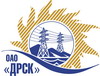 Открытое акционерное общество«Дальневосточная распределительная сетевая  компания»Протокол процедуры вскрытия поступивших конвертов с предложениями участников закупки №454247 (ЭТП)город БлаговещенскСПОСОБ И ПРЕДМЕТ ЗАКУПКИ:Открытый запрос цен на право заключения договора поставки: «Запасные части к автотракторной технике» для нужд филиалов ОАО «ДРСК» «Хабаровские электрические сети», «Электрические сети ЕАО».ПРИСУТСТВОВАЛИ:Постоянно действующая Закупочная комиссия 2-го уровня ОТМЕТИЛИ:В ходе проведения запроса цен было получено 2 предложения, конверты с которыми были размещены в электронном виде на Торговой площадке Системы www.b2b-energo.ru.Вскрытие конвертов было осуществлено в электронном сейфе организатора запроса цен на Торговой площадке Системы www.b2b-energo.ru автоматически.Дата и время начала процедуры вскрытия конвертов с предложениями участников:09:52 20.01.2015Место проведения процедуры вскрытия конвертов с предложениями участников:Торговая площадка Системы www.b2b-energo.ruВ конвертах обнаружены предложения следующих участников запроса цен:Ответственный секретарь Закупочной комиссии 2 уровня                                      О.А. МоторинаТехнический секретарь Закупочной комиссии 2 уровня                                          Г.М. Терёшкина            № 175/МР20.01.2015№Наименование участника и его адресПредмет и общая цена заявки на участие в запросе цен1ООО "Аллтек" (454053, Россия, Челябинская область, Челябинск, Троицкий тракт, д. 15, оф. 302)Предложение: на условиях заказчика, подано 19.01.2015 в 09:22
Цена: 2 950 000,00 руб. (цена без НДС)2ООО "ЧЕЛЯБАГРОСНАБ" (454081, г. Челябинск, ул. Артиллерийская, д. 102)Предложение: На условиях Заказчика, подано 19.01.2015 в 09:14
Цена: 2 990 000,00 руб. (цена без НДС)